ТЫВА РЕСПУБЛИКАНЫӉ ЧАЗАА
ДОКТААЛПРАВИТЕЛЬСТВО РЕСПУБЛИКИ ТЫВА
ПОСТАНОВЛЕНИЕот 2 июля 2020 г. № 308г.КызылОб утверждении положений о порядке финансирования мероприятий подпрограмм «Организация профессионального  обучения и дополнительного профессионального образования  граждан в возрасте 50-ти лет и старше, а также лиц предпенсионного  возраста», «Организация переобучения и повышения квалификации  женщин, находящихся в отпуске по уходу за ребенком в возрасте  до трех лет, а также женщин, имеющих детей дошкольного  возраста, не состоящих в трудовых отношениях и обратившихся  в органы службы занятости» и «Производительность труда  и поддержка занятости» государственной программы  Республики Тыва «Содействие занятости  населения на 2020-2022 годы»В соответствии с постановлением Правительства Республики Тыва от 22 ноября 2019 г. № 561 «Об утверждении государственной программы Республики Тыва «Содействие занятости населения на 2020-2022 годы» Правительство Республики Тыва ПОСТАНОВЛЯЕТ:Утвердить прилагаемые:Положение о порядке финансирования мероприятий подпрограммы «Организация профессионального обучения и дополнительного профессионального образования граждан в возрасте 50-ти лет и старше, а также лиц предпенсионного возраста» государственной программы Республики Тыва «Содействие занятости населения на 2020-2022 годы»;Положение о порядке финансирования мероприятий подпрограммы «Организация переобучения и повышения квалификации женщин, находящихся в отпуске по уходу за ребенком в возрасте до трех лет, а также женщин, имеющих детей дошкольного возраста, не состоящих в трудовых отношениях и обратившихся в органы службы занятости» государственной программы Республики Тыва «Содействие занятости населения на 2020-2022 годы»;Положение о порядке финансирования мероприятий, направленных на переобучение, повышение квалификации работников предприятий, подпрограммы «Производительность труда и поддержка занятости» государственной программы  Республики Тыва «Содействие занятости  населения на 2020-2022 годы»;Положение о порядке финансирования мероприятий, направленных на повышение эффективности службы занятости, подпрограммы «Производительность труда и поддержка занятости» государственной программы Республики Тыва «Содействие занятости населения на 2020-2022 годы».Признать утратившим силу постановление Правительства Республики Тыва от 8 апреля 2019 г. № 154 «Об утверждении Порядка расходования средств на мероприятия по профессиональному обучению и дополнительному профессиональному образованию лиц предпенсионного возраста, проживающих на территории Республики Тыва» с 1 января 2020 г.Разместить настоящее постановление на «Официальном интернет-портале правовой информации» (www.pravo.gov.ru) и официальном сайте Республики Тыва в информационно-телекоммуникационной сети «Интернет». Настоящее постановление распространяется на правоотношения, возникшие с 1 января 2020 г.Первый заместитель Председателя   Правительства Республики Тыва                                                                    А. Брокерт Утвержденопостановлением ПравительстваРеспублики Тываот 2 июля 2020 г. № 308ПОЛОЖЕНИЕо порядке финансирования мероприятий подпрограммы «Организация  профессионального обучения и дополнительного профессионального образования граждан в возрасте 50-ти лет и старше, а также лиц предпенсионного возраста» государственной программы  Республики Тыва «Содействие занятости  населения на 2020-2022 годы»1. Общие положения1.1. Настоящее Положение определяет механизм реализации и условия финансирования мероприятий по организации профессионального обучения и дополнительного профессионального образования лиц в возрасте 50-ти лет и старше, а также лиц предпенсионного возраста в рамках федерального проекта «Старшее поколение» национального проекта «Демография».1.2. Настоящее Положение разработано в соответствии с Законом Российской Федерации от 19 апреля 1991 г. № 1032-I «О занятости населения в Российской Федерации», постановлением Правительства Российской Федерации от 15 апреля            2014 г. № 298 «Об утверждении государственной программы Российской Федерации «Содействие занятости населения», постановлением Правительства Республики Тыва от 22 ноября 2019 г. № 561 «Об утверждении государственной программы Республики Тыва «Содействие занятости населения на 2020-2022 годы». 1.3. Профессиональное обучение и дополнительное профессиональное образование (далее – профессиональное обучение) лиц в возрасте 50-ти лет и старше, а также лиц предпенсионного возраста (далее – граждан старшего поколения) осуществляется в целях поддержки их занятости в части обеспечения конкурентоспособности на рынке труда.К лицам предпенсионного возраста относятся граждане в течение пяти лет до наступления возраста, дающего право на страховую пенсию по старости, назначаемую досрочно.Профессиональное обучение направлено на создание экономических и  социальных условий, обеспечивающих недопущение дискриминации граждан старшего поколения, и будет способствовать продолжению трудовой деятельности как на прежних рабочих местах, так и на новых рабочих местах в соответствии с их пожеланиями, профессиональными навыками и физическими возможностями.1.4. Профессиональное обучение организуется по востребованным в экономике профессиям (специальностям, навыкам и компетенциям).1.5. Мероприятия по профессиональному обучению могут быть организованы:а) для граждан старшего поколения, состоящих в трудовых отношениях с работодателем (далее – работники старшего поколения);б) для граждан старшего поколения, ищущих работу и обратившихся в государственные казенные учреждения – центры занятости населения Республики Тыва (далее – ЦЗН РТ).1.6. Профессиональное обучение осуществляется в образовательных организациях и организациях, осуществляющих обучение, имеющих лицензию на осуществление образовательной деятельности, определенных путем проведения процедур закупок в соответствии с Федеральным законом от 18 июля 2011 г. № 223-ФЗ «О закупке товаров, работ, услуг отдельными видами юридических лиц». При этом обязательным требованием к образовательной организации, участвующей в региональном проекте, является наличие лицензии на образовательную деятельность.1.7. При обучении граждан старшего поколения могут использоваться различные технологии, в том числе дистанционные с использованием современных средств информационного обеспечения и коммуникации. Обучение может быть курсовым (групповым) или индивидуальным.1.8. Продолжительность профессионального обучения определяется в зависимости от требований работодателей, содержания образовательных программ и составляет не более трех месяцев (от шестнадцати до пятисот часов). 1.9. Вид и форма профессионального обучения определяются в зависимости от требований работодателей и граждан, ищущих работу. 1.10. Повторное направление на профессиональное обучение одного человека в рамках федерального проекта «Старшее поколение» национального проекта «Демография» не допускается. 2. Последовательность действий по реализации мероприятий, направленных на профессиональное обучениеработников старшего поколения2.1. В целях получения средств на профессиональное обучение работников старшего поколения работодатели обращаются в ЦЗН РТ по месту своего нахождения с заявкой по форме согласно приложению № 1 к настоящему Положению.2.2. К заявке прилагаются поименный список работников старшего поколения, предполагаемых к направлению на профессиональное обучение (включающий персональные данные работников старшего поколения, сведения о профессиональном обучении и планируемом трудоустройстве).Работодатель вправе представить:а) обоснование необходимости организации профессионального обучения работников старшего поколения (с указанием проблем, связанных с отсутствием у работников старшего поколения необходимой квалификации (навыков), основных мероприятий по устранению имеющихся проблем, ожидаемых результатов после прохождения работниками старшего поколения профессионального обучения); б) копию свидетельства о государственной регистрации юридического лица;в) выписку из Единого государственного реестра юридических лиц, содержащую сведения об основном виде экономической деятельности в соответствии с ОКВЭД, полученную не ранее чем за три месяца до дня подачи заявки в ЦЗН РТ.2.3. Специалист ЦЗН РТ регистрирует заявление работодателя с указанием профессии (специальности), по которой будет осуществляться профессиональное обучение, для включения в перечень требований при отборе образовательной организации. 2.4. После заключения договора с образовательной организацией ЦЗН РТ направляет уведомление работодателю для выдачи направления на обучение гражданину старшего поколения и проект договора о совместной деятельности, который в течение трех рабочих дней со дня получения проекта договора о совместной деятельности подписывает его и представляет в ЦЗН РТ.2.5. Основанием для отказа в направлении работника старшего поколения на профессиональное обучение является:а) непредставление или представление не в полном объеме документов, предусмотренных пунктом 2.2 настоящего Положения;б) представление недостоверных или незаверенных копий документов, предусмотренных пунктом 2.2 настоящего Положения;в) несоответствие гражданина, предполагаемого к направлению на обучение, условиям пункта 1.5. настоящего Положения;г) представление заявки на повторную организацию профессионального обучения работников старшего поколения, прошедших обучение;д) отсутствие (недостаточность) средств на организацию профессионального обучения.3. Последовательность действий по реализации мероприятий, направленных на профессиональное обучение граждан старшего поколения, ищущих работу и обратившихся в ЦЗН РТ3.1. В целях организации профессионального обучения граждане старшего поколения, ищущие работу, обращаются в ЦЗН РТ по месту своего проживания (в соответствии с регистрацией) с заявлением о направлении на профессиональное обучение по форме согласно приложению № 2 к настоящему Положению.3.2. Одновременно с заявлением в ЦЗН РТ предъявляются следующие документы:а) паспорт или документ, его заменяющий;б) трудовая книжка или документ, заменяющий трудовую книжку;в) документ об образовании или документ, удостоверяющий профессиональную квалификацию (при их наличии);г) документ, подтверждающий право на назначение страховой пенсии по старости досрочно (при необходимости).Граждане старшего поколения, относящиеся к категории инвалидов, вправе представить индивидуальную программу реабилитации или абилитации инвалида.3.3. ЦЗН РТ в течение десяти рабочих дней с момента представления документов, предусмотренных пунктом 3.2 настоящего Положения, принимает решение о направлении (об отказе в направлении) гражданина старшего поколения, ищущего работу, на профессиональное обучение. 3.4. ЦЗН РТ уведомляет гражданина старшего поколения, ищущего работу, о принятом решении не позднее трех рабочих дней с момента принятия решения.3.5. Основаниями для отказа в направлении на профессиональное обучение являются:а) представление пакета документов, предусмотренных пунктом 3.2 настоящего Положения, не в полном объеме;б) наличие в представленных документах недостоверных сведений;в) несоответствие гражданина, желающего пройти обучение, условиям пункта 1.5. настоящего Положения;г) представление заявки на повторную организацию профессионального обучения гражданина старшего поколения, прошедшего обучение;д) отсутствие (недостаточность) финансовых средств на указанные цели.3.6. Специалист ЦЗН РТ определяет по согласованию с гражданином старшего поколения, ищущим работу, профессию (специальность), направление профессионального обучения исходя из перечня профессий, наиболее подходящих для профессионального обучения граждан предпенсионного возраста, и (или) заявленной работодателями потребности в работниках. В случае организации предпринимательской деятельности незанятому гражданину старшего поколения рекомендуется пройти обучение по курсу «Основы предпринимательской деятельности».  3.7. Специалист ЦЗН РТ направляет незанятого гражданина старшего поколения на медицинское освидетельствование при выборе профессии (специальности), требующей обязательного медицинского освидетельствования (оплата медицинского освидетельствования производится за счет средств незанятого гражданина старшего поколения, компенсация понесенных гражданином старшего поколения расходов ЦЗН РТ не производится).3.8. Специалист ЦЗН РТ определяет по согласованию с гражданином старшего поколения иную профессию (специальность), по которой будет осуществляться профессиональное обучение, в случае представления медицинского заключения о наличии противопоказаний к осуществлению трудовой деятельности по выбранной ранее профессии (специальности).3.9. В случае затруднения гражданина старшего поколения, ищущего работу, с выбором профессии (специальности) специалист ЦЗН РТ предлагает ему получить государственную услугу по профессиональной ориентации.3.10. Специалист ЦЗН РТ регистрирует заявление гражданина старшего поколения с указанием профессии (специальности), по которой будет осуществляться профессиональное обучение, для включения в перечень требований при отборе образовательной организации. 3.11. После заключения договора с образовательной организацией выдает направление на обучение гражданину старшего поколения.3.12. Профессиональное обучение граждан старшего поколения, ищущих работу, осуществляется на основе договоров, заключенных между ЦЗН РТ и образовательной организацией, также ЦЗН РТ и гражданином старшего поколения, ищущим работу.4. Финансирование мероприятий по организациипрофессионального обучения4.1. Финансирование мероприятий по организации профессионального обучения, предусмотренных настоящим Положением, осуществляется за счет средств республиканского бюджета Республики Тыва, поступивших в виде иных межбюджетных трансфертов из федерального бюджета, и средств республиканского бюджета Республики Тыва, предусмотренных на эти цели (далее – средства республиканского бюджета). 4.2. Финансирование мероприятий осуществляется: для работников старшего поколения – в виде:а) оплаты по факту оказания услуг на основании акта сдачи-приемки оказанных услуг в соответствии с условиями договора об организации профессионального обучения, заключенного между ЦЗН РТ и образовательной организацией;б) оплаты расходов на выплату суточных за время обучения в другой местности и компенсации фактических расходов на проезд к месту обучения в другую местность и обратно, провоз багажа, оплату найма жилого помещения за время пребывания в другой местности в соответствии с условиями договора, заключенного между ЦЗН РТ и гражданином старшего поколения, ищущим работу;для граждан старшего поколения, ищущих работу и обратившихся в ЦЗН РТ, – в виде:а) оплаты по факту оказания услуг на основании акта сдачи-приемки оказанных услуг в соответствии с условиями договора об организации профессионального обучения, заключенного между ЦЗН РТ и образовательной организацией;б) оплаты расходов на выплату суточных за время обучения в другой местности и компенсации фактических расходов на проезд к месту обучения в другую местность и обратно, провоз багажа, оплату найма жилого помещения за время пребывания в другой местности в соответствии с условиями договора, заключенного между ЦЗН РТ и гражданином старшего поколения, ищущим работу.4.3. Затраты на организацию профессионального обучения могут включать:а) стоимость профессионального обучения (в размере расходов, предусмотренных сметой затрат, стоимость полного курса обучения одного человека – не более 53400 руб.);б) расходы на выплату стипендии в период обучения (для граждан старшего поколения, ищущих работу и обратившихся в ЦЗН РТ, – в размере минимального размера оплаты труда, установленного Федеральным законом от 19 июня 2000 г. № 82-ФЗ «О минимальном размере оплаты труда», увеличенного на районный коэффициент, в месяц на одного человека);в) расходы на оплату (компенсацию) стоимости проезда к месту обучения в другую местность и обратно и стоимости провоза багажа (в размере фактических расходов, но не выше тарифов, предусмотренных для перевозок железнодорожным транспортом, – не более 10000 руб.);г) расходы на оплату (компенсацию) стоимости найма жилого помещения за время пребывания в другой местности (в размере фактических расходов, но не более 33000 руб. в месяц, из расчета 1100 руб. в сутки за 30 дней);д) расходы не выплату суточных за время пребывания в другой местности (не более 3000 руб. в месяц, из расчета 100 руб. в сутки за 30 дней).4.4. Обучением в другой местности является обучение в другом населенном пункте по существующему административному делению. 5. Заключительные положения5.1. Средства на реализацию мероприятий по организации профессионального обучения граждан старшего поколения носят целевой характер и не могут быть использованы на другие цели.5.2. Министерство труда и социальной политики Республики Тыва, ЦЗН РТ, работодатели и граждане старшего поколения, которые участвуют в мероприятиях по организации профессионального обучения, несут ответственность за целевое использование бюджетных средств, выделенных на реализацию мероприятий, в соответствии с законодательством Российской Федерации и законодательством Республики Тыва.5.3. Контроль за исполнением настоящего Положения, целевым и эффективным использованием средств осуществляется ЦЗН РТ и Министерством труда и социальной политики Республики Тыва путем проведения проверки полноты и достоверности документов.__________                               Приложение № 1к Положению о порядке финансированиямероприятий подпрограммы  «Организацияпрофессионального обучения и дополнительногопрофессионального образования граждан в возрасте50-ти лет и старше, а также лиц предпенсионноговозраста» государственной программыРеспублики Тыва «Содействие занятостинаселения на 2020-2022 годы»Форма Директору ГКУ ЦЗН РТ_____________________                                                 (города, района)от________________________________________              (наименование юридического лица)З А ЯВ К А № ___на реализацию мероприятий по организации профессионального обучения и дополнительного профессионального образования работников в возрасте 50-ти лет и старше, а также лиц предпенсионного возраста по профессии (специальности, курсу обучения)В соответствии с Положением о порядке финансирования мероприятий подпрограммы  «Организация профессионального обучения и дополнительного профессионального образования граждан в возрасте 50-ти лет и старше, а также лиц предпенсионного возраста»  государственной программы Республики Тыва «Содействие занятости населения на 2020-2022 годы», утвержденным постановлением Правительства Республики Тыва от «___»_______2020 г. №_______, прошу организовать профессиональное обучение и дополнительное профессиональное образование работников.К настоящей заявке прилагаются:1. ______________________________________________________________________________2. ______________________________________________________________________________3. ______________________________________________________________________________4. ______________________________________________________________________________5. ______________________________________________________________________________6. ______________________________________________________________________________7. ______________________________________________________________________________Дата заполнения заявки «___»__________ 202_ г.Руководитель организации _______________________      _______________________                                                                               (Ф.И.О.)                                           (подпись)                                                                                     МПГлавный бухгалтер __________________________             _______________________                                                                  (Ф.И.О.)                                                        (подпись)Примечание:к Заявке прилагаются следующие документы:а) обязательство о создании условий для освобождения работников от исполнения служебных обязанностей (полное или частичное) на время прохождения профессионального обучения;б) копия приказа (распоряжения), подтверждающего проведение мероприятий по высвобождению работников, – в случае организации профессионального обучения работников, находящихся под риском увольнения;в) поименный список работников, предполагаемых к направлению на профессиональное обучение, в профессионально-квалификационном разрезе с указанием:персональных данных работников;информации о статусе работников (относится ли гражданин к категории граждан предпенсионного возраста) на основании данных органов Пенсионного фонда Российской Федерации, получаемых в рамках соглашений о сотрудничестве, заключенных в электронной форме между органами Пенсионного фонда Российской Федерации и работодателем;профессий (образовательных программ), по которым планируется организовать профессиональное обучение, и рабочих мест, предоставляемых (сохраняемых) работодателем работникам после прохождения профессионального обучения;г) расчет затрат на организацию профессионального обучения работников по каждой профессии (образовательной программе);д) копия лицензии на осуществление образовательной деятельности образовательной организации или образовательного подразделения организации работода7теля;е) копия учебного (учебно-тематического) плана на каждую образовательную программу;ж) проект договора с образовательной организацией на организацию профессионального обучения (в случае организации профессионального обучения в образовательном подразделении организации работодателя – проект приказа о направлении работников на профессиональное обучение).Работодатель вправе представить:а) копию свидетельства о государственной регистрации юридического лица;б) выписку из Единого государственного реестра юридических лиц, содержащую сведения об основном виде экономической деятельности в соответствии с ОКВЭД, полученную не ранее чем за три месяца до дня подачи заявки в государственное казенное учреждение – центр занятости населения Республики Тыва;в) обоснование необходимости организации профессионального обучения работников (с указанием проблем, связанных с отсутствием у работников необходимой квалификации (навыков), основных мероприятий по устранению имеющихся проблем, ожидаемых результатов после прохождения работниками профессионального обучения).Приложение к заявке №___ от «___»___________ 202__г.Поименный список работников, направляемых на обучение в ________________________________________________________________                                                                                                       (наименование образовательной организации)* Относится ли данный гражданин к категории граждан предпенсионного возраста на основании данных органов Пенсионного фонда Российской Федерации, получаемых в рамках соглашений, заключенных в электронной форме между органами Пенсионного фонда Российской Федерации и работодателями.Руководитель организации										_______________		                                              М.П.                                                          (подпись)Приложение № 2к Положению о порядке финансированиямероприятий подпрограммы  «Организацияпрофессионального обучения и дополнительногопрофессионального образования граждан в возрасте50-ти лет и старше, а также лиц предпенсионноговозраста» государственной программыРеспублики Тыва «Содействие занятостинаселения на 2020-2022 годы»Форма Директору ГКУ ЦЗН РТ_____________________                                                 (города, района)от________________________________________              (наименование юридического лица)ЗАЯВЛЕНИЕо направлении на профессиональное обучение илидополнительное профессиональное образование гражданина в возрасте 50-ти лет и старше, а также предпенсионного возраста, ищущего работу и обратившегося в ЦЗН РТЯ,  ________________________________________________________________,(фамилия, имя, отчество гражданина)прошу направить меня на профессиональное обучение (дополнительное профессиональное образование) по профессии (специальности, курсу)____________________________________________________________________________________________ .Уведомлен(а) о передаче центром занятости населения моих персональных данных образовательной организации при направлении на профессиональное обучение (дополнительное профессиональное образование).К настоящему заявлению прилагаются:1. ___________________________________________________________2. ___________________________________________________________3. ___________________________________________________________4. ___________________________________________________________5. ___________________________________________________________Дата заполнения заявления «___»__________ 20__ г.                   Утвержденопостановлением Правительства Республики Тываот 2 июля 2020 г. № 308ПОЛОЖЕНИЕо порядке финансирования мероприятий подпрограммы «Организация переобучения и повышения квалификации женщин,  находящихся в отпуске по уходу за ребенком в возрасте до трех лет,  а также женщин, имеющих детей дошкольного возраста, не состоящих  в трудовых отношениях и обратившихся в органы службы занятости»   государственной программы Республики Тыва  «Содействие занятости населения на 2020-2022 годы»1. Общие положения1.1. Настоящее Положение определяет механизм реализации и условия финансирования мероприятий по организации переобучения и повышения квалификации женщин, находящихся в отпуске по уходу за ребенком в возрасте до трех лет, а также женщин, имеющих детей дошкольного возраста, не состоящих в трудовых отношениях и обратившихся в органы службы занятости, федерального проекта «Содействие занятости женщин – создание условий дошкольного образования для детей в возрасте до трех лет» национального проекта «Демография».1.2. Настоящее Положение разработано в соответствии с Законом Российской Федерации от 19 апреля 1991 г. № 1032-I «О занятости населения в Российской Федерации», постановлением Правительства Российской Федерации от 15 апреля     2014 г. № 298 «Об утверждении государственной программы Российской Федерации «Содействие занятости населения», постановлением Правительства Республики Тыва от 22 ноября 2019 г. № 561 «Об утверждении государственной программы Республики Тыва «Содействие занятости населения на 2020-2022 годы», приказом Минтруда России от 9 января 2020 г. № 3 «Об утверждении методических рекомендаций по реализации мероприятий по организации переобучения и повышения квалификации женщин, находящихся в отпуске по уходу за ребенком в возрасте до трех лет, а также женщин, имеющих детей дошкольного возраста, не состоящих в трудовых отношениях и обратившихся в органы службы занятости».1.3. Переобучение и повышение квалификации (далее – профессиональное обучение) женщин, находящихся в отпуске по уходу за ребенком в возрасте до трех лет, а также женщин, имеющих детей дошкольного возраста, не состоящих в трудовых отношениях и обратившихся в органы службы занятости (далее – женщин), осуществляется в целях поддержки их занятости в части обеспечения конкурентоспособности на рынке труда.1.4. Профессиональное обучение организуется по востребованным в экономике профессиям (специальностям, навыкам и компетенциям).1.5. Мероприятия по профессиональному обучению могут быть организованы:а) для женщин, находящихся в отпуске по уходу за ребенком в возрасте до трех лет;б) для женщин, имеющих детей дошкольного возраста, не состоящих в трудовых отношениях и обратившихся в государственные казенные учреждения – центры занятости населения Республики Тыва (далее – ЦЗН РТ).1.6. Дошкольным возрастом является возрастной диапазон от 0 до 6 лет включительно. 1.7. Профессиональное обучение осуществляется в образовательных организациях и организациях, осуществляющих обучение, имеющих лицензию на осуществление образовательной деятельности, определенных путем проведения процедур закупок в соответствии с Федеральным законом от 18 июля 2011 г. № 223-ФЗ «О закупке товаров, работ, услуг отдельными видами юридических лиц». При этом обязательным требованием к образовательной организации, участвующей в региональном проекте, является наличие лицензии на образовательную деятельность.1.8. Продолжительность профессионального обучения определяется в зависимости от требований работодателей, содержания образовательных программ и составляет не более трех месяцев. 1.9. При обучении могут использоваться различные технологии, в том числе дистанционные с использованием современных средств информационного обеспечения и коммуникации. Обучение может быть курсовым (групповым) или индивидуальным.1.10. Вид и форма профессионального обучения определяются в зависимости от требований работодателей и граждан, ищущих работу. 1.11. Повторное направление на профессиональное обучение одного человека в рамках федерального проекта «Содействие занятости женщин – создание условий дошкольного образования для детей в возрасте до трех лет» национального проекта «Демография» не допускается. 1.12. Организация и проведение профессионального обучения осуществляются:а) на принципах социального партнерства на основании договора о совместной деятельности по организации профессионального обучения, заключенного между ЦЗН РТ и работодателем (далее – договор о совместной деятельности);б) на основании договора об организации профессионального обучения, заключенного между ЦЗН РТ и образовательной организацией, ЦЗН РТ и женщиной.2. Последовательность действий по реализации мероприятийпо профессиональному обучению женщин, находящихся в отпуске по уходу за ребенком в возрасте до трех лет, по направлению работодателей2.1. В целях получения средств на профессиональное обучение женщин, находящихся в отпуске по уходу за ребенком в возрасте до трех лет, работодатели обращаются в ЦЗН РТ по месту своего нахождения с заявкой по форме согласно приложению № 1 к настоящему Положению.2.2. К заявке прилагаются следующие документы:а) сведения о женщинах, находящихся в отпуске по уходу за ребенком в возрасте до трех лет, предполагаемых к направлению на профессиональное обучение (содержащие персональные данные женщин, сведения о профессиональном обучении и планируемом трудоустройстве); б) копия приказа о предоставлении отпуска по уходу за ребенком до достижения им возраста трех лет (надлежаще заверенная);в) копия свидетельства о рождении ребенка (надлежаще заверенная); г) расчет затрат на организацию профессионального обучения по каждой профессии (образовательной программе);д) копия учебного (учебно-тематического) плана на каждую образовательную программу;е) копия лицензии на осуществление образовательной деятельности образовательной организации или образовательного подразделения организации работодателя.Работодатель вправе представить:а) обоснование необходимости организации профессионального обучения женщин, находящихся в отпуске по уходу за ребенком в возрасте до трех лет (с указанием проблем, связанных с отсутствием необходимой квалификации (навыков), ожидаемых результатах после прохождения профессионального обучения); б) копию свидетельства о государственной регистрации юридического лица;в) выписку из Единого государственного реестра юридических лиц, содержащую сведения об основном виде экономической деятельности в соответствии с ОКВЭД, полученную не ранее чем за три месяца до дня подачи заявки в ЦЗН РТ.2.3. Специалист ЦЗН РТ регистрирует заявление работодателя с указанием профессии (специальности), по которой будет осуществляться профессиональное обучение, для включения в перечень требований при отборе образовательной организации. 2.4. После заключения договора с образовательной организацией ЦЗН РТ направляет уведомление работодателю для выдачи направления на обучение гражданину и проект договора о совместной деятельности, который в течение трех рабочих дней со дня получения проекта договора о совместной деятельности подписывает его и представляет в ЦЗН РТ.2.5. Основанием для отказа в направлении работника на профессиональное обучение является:а) непредставление или представление не в полном объеме документов, предусмотренных пунктом 2.2 настоящего Положения;б) представление недостоверных или незаверенных копий документов, предусмотренных пунктом 2.2 настоящего Положения;в) несоответствие гражданина, предполагаемого к направлению на обучение, условиям пункта 1.5. настоящего Положения;г) представление заявки на повторную организацию профессионального обучения работников, прошедших обучение;д) отсутствие (недостаточность) средств на организацию профессионального обучения.3. Последовательность действий по реализации мероприятийпо профессиональному обучению женщин, имеющих детей дошкольного возраста, не состоящих в трудовых отношениях и обратившихся в ЦЗ РТ, по направлению ЦЗН РТ3.1. В целях организации профессионального обучения женщины обращаются в ЦЗН РТ по месту своего проживания (в соответствии с регистрацией) с заявлением о направлении на профессиональное обучение по форме согласно приложению № 2 к настоящему Положению.3.2. Одновременно с заявлением в ЦЗН РТ предъявляются следующие документы:а) паспорт или документ, его заменяющий;б) трудовая книжка или документ, заменяющий трудовую книжку;в) свидетельство о рождении (усыновлении) ребенка (или надлежаще заверенная его копия);г) документ об образовании или документ, удостоверяющий профессиональную квалификацию (при их наличии).Женщины, относящиеся к категории инвалидов, вправе представить индивидуальную программу реабилитации или абилитации инвалида.3.3. Специалист ЦЗН РТ регистрирует заявление гражданина с указанием профессии (специальности), по которой будет осуществляться профессиональное обучение по согласованию с женщиной, для включения в перечень требований при отборе образовательной организации. 3.4. Специалист ЦЗН РТ направляет женщину на медицинское освидетельствование при выборе профессии (специальности), требующей обязательного медицинского освидетельствования (оплата медицинского освидетельствования производится за счет средств женщины, компенсация понесенных женщиной расходов ЦЗН не производится).3.5. Специалист ЦЗН РТ определяет по согласованию с женщиной иную профессию (специальность), по которой будет осуществляться профессиональное обучение, в случае представления медицинского заключения о наличии противопоказаний к осуществлению трудовой деятельности по выбранной ранее профессии (специальности).3.6. В случае затруднения женщины с выбором профессии (специальности) специалист ЦЗН РТ предлагает ей получить государственную услугу по профессиональной ориентации.3.7. Специалист ЦЗН РТ после заключения договора с образовательной организацией выдает направление гражданину на обучение.3.8. Основаниями для отказа в направлении на профессиональное обучение являются:а) представление пакета документов, предусмотренных пунктом 3.2 настоящего Положения, не в полном объеме;б) наличие в представленных документах недостоверных сведений;в) несоответствие женщины, желающей пройти профессиональное обучение, условиям пункта 1.5 настоящего Положения;г) представление заявления на повторную организацию профессионального обучения женщины, прошедшей обучение в рамках федерального проекта «Содействие занятости женщин – создание условий дошкольного образования для детей в возрасте до трех лет»;д) отсутствие (недостаточность) финансовых средств на указанные цели.3.9. Профессиональное обучение женщин по направлению ЦЗН РТ осуществляется на основе договоров, заключенных между ЦЗН РТ и образовательной организацией, ЦЗН РТ и женщиной.4. Финансирование мероприятий по организациипрофессионального обучения женщин, находящихся в отпуске по уходу за ребенком в возрасте до трех лет, а также женщин, имеющих детей дошкольного возраста, не состоящих в трудовых отношениях и обратившихся в ЦЗН РТ4.1. Финансирование мероприятий по организации профессионального обучения, предусмотренных настоящим Положением, осуществляется за счет средств республиканского бюджета Республики Тыва, поступивших в виде иных межбюджетных трансфертов из федерального бюджета, и средств республиканского бюджета Республики Тыва, предусмотренных на эти цели (далее – средства республиканского бюджета). 4.2. Финансирование мероприятий осуществляется:а) по направлению работодателей – в виде оплаты по факту оказания услуг на основании акта сдачи-приемки оказанных услуг в соответствии с условиями договора об организации профессионального обучения, заключенного между ЦЗН РТ и образовательной организацией;б) по направлению ЦЗН РТ – в виде оплаты по факту оказания услуг на основании акта сдачи-приемки оказанных услуг в соответствии с условиями договора об организации профессионального обучения, заключенного между ЦЗН РТ и образовательной организацией.4.3. Затраты на организацию профессионального обучения могут включать:стоимость профессионального обучения (в размере расходов, предусмотренных сметой затрат, стоимость полного курса обучения одного человека – не более 48600 руб.);расходы на выплату стипендии в период обучения (для женщин, имеющих детей дошкольного возраста, не состоящих в трудовых отношениях и обратившихся в ЦЗН РТ, – в размере минимального размера оплаты труда, установленного Федеральным законом от 19 июня 2000 г. № 82-ФЗ «О минимальном размере оплаты труда», увеличенного на районный коэффициент, в месяц на одного человека).5. Заключительные положения5.1. Средства на реализацию мероприятий по организации профессионального обучения женщин носят целевой характер и не могут быть использованы на другие цели.5.2. Министерство труда и социальной политики Республики Тыва Республики Тыва, ЦЗН РТ, работодатели и женщины, которые участвуют в мероприятиях по организации профессионального обучения, несут ответственность за целевое использование бюджетных средств, выделенных на реализацию мероприятий, в соответствии с законодательством Российской Федерации и законодательством Республики Тыва.5.3. Контроль за исполнением настоящего Положения, целевым и эффективным использованием средств осуществляется ЦЗН РТ и Министерством труда и социальной политики Республики Тыва путем проведения проверки полноты и достоверности документов.__________Приложение № 1к Положению о порядке финансирования мероприятий подпрограммы «Организация переобучения и повышения  квалификации женщин, находящихся в отпуске по уходу  за ребенком в возрасте до трех лет, а также женщин,  имеющих детей дошкольного возраста, не состоящих  в трудовых отношениях и обратившихся в органы  службы занятости»  государственной программы  Республики Тыва «Содействие занятости  населения на 2020-2022 годы»Форма Директору ГКУ ЦЗН РТ_______________________                                            (города, района)от __________________________________________             (наименование юридического лица)ЗАЯВКА № ___на реализацию мероприятий по организации переобучения и повышения квалификации женщин, находящихся в отпуске по уходу за ребенком в возрасте до трех, лет по профессии (специальности, курсу обучения)В соответствии с Положением о порядке финансирования мероприятий подпрограммы «Организация переобучения и повышения квалификации женщин, находящихся в отпуске по уходу за ребенком в возрасте до трех лет, а также женщин, имеющих детей дошкольного возраста, не состоящих в трудовых отношениях и обратившихся в органы службы занятости» государственной программы Республики Тыва «Содействие занятости населения на 2020-2022 годы», утвержденным постановлением Правительства Республики Тыва от «___»_______2020 г. №_______, прошу организовать профессиональное обучение и дополнительное профессиональное образование работников.К настоящей заявке прилагаются:1. __________________________________________________________________________2. _________________________________________________________________________3. _________________________________________________________________________4. _________________________________________________________________________5. _________________________________________________________________________6. _________________________________________________________________________7. _________________________________________________________________________Дата заполнения заявки «___»__________ 202_ г.Руководитель организации _______________________      ________________                                                                            (Ф.И.О.)                                             (подпись)                                                                                     МПГлавный бухгалтер __________________________             ________________                                                                   (Ф.И.О.)                                                      (подпись)Приложение к заявке №___ от «___»___________ 202__г.Поименный список работников, направляемых на обучение в ________________________________________________________________                                                                                                       (наименование образовательной организации)Руководитель организации										_______________	                         	                                   М.П.                                     (подпись)Приложение № 2к Положению о порядке финансирования мероприятий подпрограммы «Организация  переобучения и повышения квалификации женщин,  находящихся в отпуске по уходу за ребенком  в возрасте до трех лет, а также женщин,  имеющих детей дошкольного возраста,  не состоящих в трудовых отношениях  ми обратившихся в органы службы занятости»государственной программы Республики Тыва «Содействие занятости населения на 2020-2022 годы»Форма                Директору ГКУ ЦЗН РТ______________________                                                                                                     (города, района)                                                           от _________________________________________                                                                    (фамилия, имя, отчество гражданина)ЗАЯВЛЕНИЕо направлении на профессиональное обучение или дополнительное профессиональное образование женщин, имеющих детей дошкольного возраста, не состоящих в трудовых отношениях и обратившихся в органы службы занятостиЯ,  ________________________________________________________________,(фамилия, имя, отчество)прошу направить меня на профессиональное обучение (дополнительное профессиональное образование) по профессии (специальности, курсу)___________________________________________________________________________________________.Уведомлен(а) о передаче центром занятости населения моих персональных данных образовательной организации при направлении на профессиональное обучение (дополнительное профессиональное образование).К настоящему заявлению прилагаются:1. ___________________________________________________________2. ___________________________________________________________3. ___________________________________________________________Дата заполнения заявления «___»__________ 20__ г.                   Утвержденопостановлением ПравительстваРеспублики Тываот 2 июля 2020 г. № 308ПОЛОЖЕНИЕо порядке финансирования мероприятий, направленных на переобучение, повышение квалификации работников предприятий, подпрограммы «Производительность труда  и поддержка занятости» государственной программы  Республики Тыва «Содействие занятости  населения на 2020-2022 годы»1. Общие положения1.1. Настоящее Положение определяет механизм реализации и условия финансирования мероприятий, направленных на переобучение, повышение квалификации работников предприятий, федерального проекта «Поддержка занятости и повышение эффективности рынка труда для обеспечения роста производительности труда» национального проекта «Производительность труда и поддержка занятости».1.2. Настоящее Положение разработано в соответствии с Законом Российской Федерации от 19 апреля 1991 г. № 1032-I «О занятости населения в Российской Федерации», постановлением Правительства Российской Федерации от 15 апреля           2014 г. № 298 «Об утверждении государственной программы Российской Федерации «Содействие занятости населения», постановлением Правительства Республики Тыва от 22 ноября 2019 г. № 561 «Об утверждении государственной программы Республики Тыва «Содействие занятости населения на 2020-2022 годы».1.3. Переобучение и повышение квалификации работников предприятий (далее – обучение работников) осуществляется в целях поддержки их занятости в части обеспечения конкурентоспособности на рынке труда.1.4. Понятия, используемые для целей настоящего Положения:а) работодатели – юридические лица (за исключением государственных (муниципальных) учреждений), являющиеся участниками регионального проекта «Поддержка занятости и повышение эффективности рынка труда для обеспечения роста производительности труда Республики Тыва» (далее – Региональный проект) в рамках реализации федерального проекта «Поддержка занятости и повышение эффективности рынка труда для обеспечения роста производительности труда» национального проекта «Производительность труда и поддержка занятости»;б) работники – лица, состоящие в трудовых отношениях с работодателями, определенные работодателем в категории требующих дополнительного обучения в целях повышения производительности труда;в) центры занятости населения – государственные учреждения службы занятости населения Республики Тыва;г) Министерство труда и социальной политики Республики Тыва.1.5. Субсидии за счет средств бюджета Республики Тыва и субсидии из федерального бюджета бюджету Республики Тыва предоставляются работодателям в целях финансового обеспечения их затрат на реализацию мероприятий по обучению работников, состоящих в трудовых отношениях с данными работодателями, в рамках Регионального проекта в соответствии с государственной программой Республики Тыва «Содействие занятости населения Республики Тыва на 2020-2022 годы», утвержденной постановлением Правительства Республики Тыва от 22 ноября 2019 г. № 561 (далее – Государственная программа).1.6. Субсидии работодателям предоставляются центрами занятости населения, до которых в соответствии с бюджетным законодательством Российской Федерации как получателям бюджетных средств доведены в установленном порядке лимиты бюджетных обязательств на предоставление субсидий на соответствующий финансовый год, на основании договора о предоставлении субсидии на текущий год, заключаемого между центром занятости населения и работодателем (далее – договор о предоставлении субсидии) в соответствии с типовой формой, установленной Министерством труда и социальной политики Республики Тыва.1.7. Право на получение субсидии имеют работодатели, зарегистрированные в установленном порядке и осуществляющие свою деятельность на территории Республики Тыва, являющиеся участниками Регионального проекта в рамках реализации федерального проекта «Поддержка занятости и повышение эффективности рынка труда для обеспечения роста производительности труда» национального проекта «Производительность труда и поддержка занятости» в Республике Тыва, представившие в центры занятости населения заявки в соответствии с разделом 2 настоящего Положения (далее – соответственно работодатели, получатели субсидии).1.8. Требования, которым должны соответствовать получатели субсидии на первое число месяца, предшествующего месяцу в котором планируется заключение договора о предоставлении субсидии:а) не имеют неисполненной обязанности по уплате налогов, сборов, страховых взносов, пеней, штрафов, процентов, подлежащих уплате в соответствии с законодательством Российской Федерации о налогах и сборах;б) не имеют просроченной задолженности по возврату в бюджет Республики Тыва субсидий, бюджетных инвестиций, предоставленных в том числе в соответствии с иными правовыми актами, и иной просроченной задолженности перед бюджетом Республики Тыва;в) не находятся в процессе реорганизации, ликвидации, банкротства;г) не являются иностранными юридическими лицами, а также российскими юридическими лицами, в уставном (складочном) капитале которых доля участия иностранных юридических лиц, местом регистрации которых является государство или территория, включенные в утверждаемый Министерством финансов Российской Федерации перечень государств и территорий, предоставляющих льготный налоговый режим налогообложения и (или) не предусматривающих раскрытия и предоставления информации при проведении финансовых операций (офшорные зоны) в отношении таких юридических лиц, в совокупности превышает 50 процентов;д) не являются получателями средств из бюджета Республики Тыва в соответствии с иными нормативными правовыми актами на цели, указанные в пункте 3 настоящего Порядка.1.9. Обучение работников за счет средств субсидии осуществляется по основным образовательным программам профессионального обучения и дополнительным профессиональным образовательным программам профессиональной переподготовки и повышения квалификации.Обучение работников осуществляется в соответствии с Федеральным законом от 29 декабря 2012 г. № 273-ФЗ «Об образовании в Российской Федерации», приказами Министерства образования и науки Российской Федерации от 18 апреля   2013 г. № 292 «Об утверждении Порядка организации и осуществления образовательной деятельности по основным программам профессионального обучения», от 1 июля 2013 г. № 499 «Об утверждении Порядка организации и осуществления образовательной деятельности по дополнительным профессиональным программам», от 2 июля 2013 г. № 513 «Об утверждении перечня профессий рабочих, должностей служащих, по которым осуществляется профессиональное обучение» и иными нормативными правовыми актами в сфере образования.Обучение проводится в организациях, осуществляющих образовательную деятельность, имеющих лицензию на осуществление образовательной деятельности по основным образовательным программам профессионального обучения, дополнительным профессиональным образовательным программам.2. Условия и порядок предоставления субсидии2.1. Для получения субсидии работодатель не позднее 1 декабря текущего года представляет в ЦЗН РТ по месту осуществления своей основной деятельности заявку на получение субсидии на текущий год по форме, утвержденной Министерством труда и социальной политики Республики Тыва (далее – заявка), на бумажном носителе, содержащую:а)	расчет размера субсидии, произведенный в соответствии с пунктом 2.5. настоящего Положения;б)	списки работников, направляемых на обучение в текущем году, с указанием: фамилии, имени, отчества (при наличии);страхового номера индивидуального лицевого счета;даты рождения;наименования профессии рабочих или занимаемой должности служащих по последнему месту работы;сведений о наличии среднего профессионального или высшего образования;наименования образовательной программы, по которой будет организовано обучение работников.К заявке прилагаются следующие документы на бумажном носителе:а) копия свидетельства о постановке на учет в налоговом органе;б) копия листа записи Единого государственного реестра юридических лиц;в) справка по форме, установленной приказом Федеральной налоговой службы от 20 января 2017 г. № ММВ-7-8/20 «Об утверждении формы справки об исполнении налогоплательщиком (плательщиком сбора, плательщиком страховых взносов, налоговым агентом) обязанности по уплате налогов, сборов, страховых взносов, пеней, штрафов, процентов, порядка ее заполнения и формата ее представления в электронной форме», по состоянию на первое число месяца, предшествующего месяцу, в котором планируется заключение договора о предоставлении субсидии;г) справка об отсутствии просроченной задолженности по возврату в бюджет Республики Тыва субсидий, бюджетных инвестиций, предоставленных в том числе в соответствии с иными правовыми актами, и иной просроченной задолженности перед бюджетом Республики Тыва (в свободной форме), подписанная руководителем и главным бухгалтером работодателя, скрепленная печатью (при наличии печати);д) справка, подтверждающая, что работодатель не находится в процессе реорганизации, ликвидации, банкротства и в отношении него в соответствии с законодательством Российской Федерации о несостоятельности (банкротстве) не возбуждено производство по делу о несостоятельности (банкротстве), подписанная руководителем работодателя, скрепленная печатью (при наличии печати);е) справка, подтверждающая, что работодатель не является получателем средств из бюджета Республики Тыва в соответствии с иными нормативными правовыми актами на цели, указанные в пункте 1.5. настоящего Положения, подписанная руководителем и главным бухгалтером работодателя, скрепленная печатью (при наличии печати).2.2. ЦЗН РТ:регистрирует заявку в день ее поступления с указанием даты и времени поступления и присвоением заявке порядкового номера регистрации;рассматривает заявку с приложенными документами в соответствии с очередностью поступления на соответствие требованиям, установленным настоящим Положением, в двухдневный срок, исчисляемый в рабочих днях, со дня регистрации в целях принятия по поручению Министерства труда и социальной политики Республики Тыва решения о заключении договора о предоставлении субсидии с работодателем или об отказе в заключении договора о предоставлении субсидии с работодателем.ЦЗН РТ не принимаются и не рассматриваются заявки, представленные позднее 1 декабря текущего года.ЦЗН РТ не рассматриваются заявки, поступившие после принятия решений по ранее зарегистрированным заявкам, исполнением которых исчерпывается сумма лимитов бюджетных обязательств, предусмотренных пунктом 1.6. настоящего Положения, и работодателю в течение трех рабочих дней, следующих за днем поступления такой заявки, направляется письменное уведомление об отклонении заявки с указанием причины отклонения.Заявки работодателям не возвращаются и хранятся в центре занятости населения в установленном порядке.2.3. Основаниями для принятия решения об отказе в заключении договора о предоставлении субсидии являются:а) непредставление (представление не в полном объеме) работодателем документов, перечисленных в пункте 2.1. настоящего Положения;б) недостоверность представленной работодателем информации, содержащейся в заявке и документах, указанных в пункте 2.1. настоящего Положения;в) несоответствие содержания представленной работодателем заявки требованиям, определенным пунктом 2.1. настоящего Положения;г) несоответствие работодателя требованиям, установленным пунктом 1.8. настоящего Положения;д) исчерпание на дату подачи заявки работодателем лимитов бюджетных обязательств, доведенных до центра занятости населения на предоставление субсидии на текущий финансовый год.2.4. В случае отсутствия оснований для принятия решения об отказе в заключении договора о предоставлении субсидии центр занятости населения в течение рабочего дня, следующего за днем окончания срока рассмотрения заявки, принимает решение о заключении договора о предоставлении субсидии с работодателем и направляет работодателю письменное уведомление о принятом решении с приложением проекта договора о предоставлении субсидии в двух экземплярах.В случае наличия оснований для принятия решения об отказе в заключении договора о предоставлении субсидии, центр занятости населения в течение рабочего дня, следующего за днем окончания срока рассмотрения заявки, принимает решение об отказе в заключении договора о предоставлении субсидии и направляет работодателю письменное уведомление о принятом решении с указанием причин отказа.2.5. Размер субсидии, предоставляемой работодателю (Sобуч) в текущем году, рассчитывается по формуле: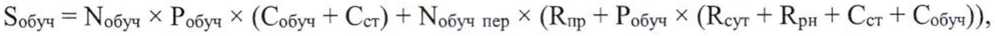 где:Nобуч – прогнозируемая численность работников, предполагаемых к обучению в регионе проживания, человек;Робуч – средний период обучения;Собуч – средняя стоимость обучения одного работника за один месяц, рублей;Сст – размер стипендии, выплачиваемой в период обучения, равный величине минимального размера оплаты труда, установленного Федеральным законом от 19 июня 2000 г. № 82-ФЗ «О минимальном размере оплаты труда». Стипендия выплачивается работникам, находящимся в режиме неполного рабочего дня (смены) и (или) неполной рабочей недели, приостановки работ, предоставления отпусков без сохранения заработной платы;Nобуч пер – прогнозируемая численность работников, предполагаемых к обучению в другой местности, человек;Rпр – расходы на компенсацию стоимости проезда к месту обучения в другую местность и обратно в размере фактических расходов и стоимости провоза багажа по фактическим расходам, но не выше тарифов, предусмотренных для перевозок железнодорожным транспортом, рублей (не более 10 000 руб.);Rcyт – расходы на выплату суточных за один месяц обучения в другой местности, равные 3 000 руб. (из расчета 100 руб. в сутки в течение 30 дней);Rрн – средние расходы работодателя по найму жилого помещения за время пребывания работников в другой местности в течение одного месяца в период обучения, не более 33 000 руб. (из расчета 1 100 руб. в сутки в течение 30 дней).В стоимость обучения работника включается стоимость затрат на оплату услуг организаций, осуществляющих образовательную деятельность, спецодежды, спецобуви и других средств индивидуальной защиты (при необходимости).2.6. В договоре о предоставлении субсидии предусматриваются размер субсидии, ее целевое назначение, порядок перечисления, случаи и порядок возврата субсидии (остатков субсидии) получателем, запрет приобретения за счет полученных средств иностранной валюты, за исключением операций, осуществляемых в соответствии с валютным законодательством Российской Федерации при закупке (поставке) высокотехнологичного импортного оборудования, сырья и комплектующих изделий, а также иных операций, связанных с достижением целей предоставления средств субсидии, значения показателей результативности предоставления субсидии, порядок, сроки и формы представления получателем субсидии отчетности о достижении показателей результативности предоставления субсидии, указанных в пункте 2.8. настоящего Положения, и об осуществлении расходов, указанных в пункте 2.5. настоящего Положения, в том числе обязанность получателя субсидии предоставлять в установленные договором о предоставлении субсидии сроки в ЦЗН РТ документы, подтверждающие проведение мероприятий по обучению работников (приказы о начале и завершении обучения работников, копии документов о квалификации, табели посещаемости занятий, копии утвержденной в установленном порядке учебно-программной документации), согласие получателя субсидии (за исключением государственных (муниципальных) унитарных предприятий, хозяйственных товариществ и обществ с участием публично-правовых образований в их уставных (складочных) капиталах, а также коммерческих организаций с участием таких товариществ и обществ в их уставных (складочных) капиталах) на осуществление центром занятости населения, Министерством труда и социальной политики Республики Тыва, органами государственного финансового контроля проверок соблюдения условий, целей и порядка предоставления субсидии, положения о соблюдении получателем субсидии условий настоящего Положения и заключаемого договора о предоставлении субсидии, обязательства получателя субсидии не допускать расторжения в связи с сокращением численности или штата работников трудовых договоров с работниками, указанными в подпункте «б» пункта 2.1. настоящего Положения, в период обучения и до окончания I квартала года, следующего за отчетным годом, ответственность за нарушение условий договора о предоставлении субсидии.2.7. Работодатель подписывает и представляет в центр занятости населения договор о предоставлении субсидии в двух экземплярах в семидневный срок, исчисляемый в рабочих днях, со дня получения направленного центром занятости населения проекта договора о предоставлении субсидии.В течение одного рабочего дня, следующего за днем получения от работодателя подписанного договора о предоставлении субсидии, центр занятости населения подписывает данный договор и направляет один экземпляр подписанного сторонами договора о предоставлении субсидии работодателю.В случае если в срок, указанный в абзаце первом настоящего пункта, работодателем не представлен в цент занятости населения подписанный работодателем договор о предоставлении субсидии, центр занятости населения в течение двух рабочих дней после истечения данного срока отменяет решение о заключении договора о предоставлении субсидии с работодателем и направляет работодателю уведомление об отмене данного решения с указанием причины отмены.2.8. Показателями результативности предоставления субсидии работодателю являются:а) численность работников, прошедших опережающее профессиональное обучение или дополнительное профессиональное образование в целях повышения производительности труда;б) доля занятых в численности работников, прошедших опережающее профессиональное обучение или дополнительное профессиональное образование в целях повышения производительности труда.По соглашению сторон договора о предоставлении субсидии допускается внесение в договор о предоставлении субсидии изменений, предусматривающих увеличение значений показателей результативности предоставления субсидии, без увеличения размера субсидии.2.9. Центр занятости населения перечисляет субсидию на основании договора о представлении субсидии на расчетный счет работодателя, открытый в учреждениях Центрального банка Российской Федерации или кредитных организациях, в десятидневный срок, исчисляемый в рабочих днях, со дня поступления денежных средств на его счет.Работодатель ведет раздельный бухгалтерский учет по поступлению и расходованию субсидии.2.10. Организация обучения работников осуществляется работодателем самостоятельно с учетом обоснованности стоимости затрат на обучение.3. Заключительные положения3.1. Министерство труда и социальной политики Республики Тыва и Министерство финансов Республики Тыва осуществляют проверку соблюдения условий, целей и порядка предоставления субсидий центру занятости населения получателям субсидий. Центр занятости населения и орган государственного финансового контроля осуществляют обязательную проверку соблюдения условий, целей и порядка предоставления субсидий получателями субсидий.3.2. Предоставленные субсидии подлежат возврату получателями субсидий в бюджет Республики Тыва в тридцатидневный срок, исчисляемый в рабочих днях, со дня получения соответствующего требования центра занятости населения:а) в полном объеме – в случае нарушения получателем субсидии условий, установленных при их предоставлении, выявленного по фактам проверок, проведенных центром занятости населения, Министерством труда и социальной политики Республики Тыва и Министерством финансов Республики Тыва;б) в объеме использованной не по целевому назначению субсидии – в случае выявления нецелевого использования субсидии.3.3. В случае если получателем субсидии по состоянию на 31 декабря текущего года допущены нарушения обязательств по достижению значений показателей результативности предоставления субсидии, указанных в пункте 2.8 настоящего Положения, и до первой даты представления отчетности о достижении значений показателей результативности предоставления субсидии, указанных в пункте 2.8 настоящего Положения, в соответствии с договором о предоставлении субсидии в году, следующем за годом предоставления субсидии, указанные нарушения не устранены, объем средств, подлежащий возврату в бюджет Республики Тыва до 1 июня года, следующего за годом предоставления субсидии (Увозврата), рассчитывается по формуле:У возврата=( У субсидии*к*m/n)*0,1,где:V субсидии – размер субсидии, предоставленной получателю субсидии в отчетном финансовом году;к – коэффициент возврата субсидии;m – количество показателей результативности предоставления субсидии, по которым индекс, отражающий уровень недостижения значения n-го показателя результативности предоставления субсидии, имеет положительное значение;n – общее количество показателей результативности предоставления субсидии. Коэффициент возврата субсидии (к) определяется по формуле:SUM Diк =	,mгде Di – индекс, отражающий уровень недостижения значения n-го показателя результативности предоставления субсидии.При расчете коэффициента возврата субсидии используются только положительные значения индекса, отражающего уровень недостижения значения n-го показателя результативности предоставления субсидии.Индекс, отражающий уровень недостижения значения n-го показателя результативности предоставления субсидии (Di), определяется для показателей результативности, по которым большее значение фактически достигнутого значения отражает большую эффективность использования субсидии, по формуле:         Ti                                    Di =1------,         Siгде:Ti – фактически достигнутое значение z-го показателя результативности предоставления субсидии на отчетную дату;Si – плановое значение z-го показателя результативности предоставления субсидии, установленное договором.3.4. В случаях, предусмотренных договором о предоставлении субсидии, остатки субсидии, не использованные в отчетном финансовом году, подлежат возврату получателем субсидии в доход бюджета Республики Тыва в финансовом году, следующем за отчетным, в течение 30 дней со дня окончания срока обучения работников, но не позднее 1 июня финансового года, следующего за отчетным.3.5. В случаях, предусмотренных пунктами 3.2-3.4 настоящего Положения, при нарушении получателем субсидии сроков добровольного возврата денежных средств, установленных данными пунктами, центр занятости населения в семидневный срок, исчисляемый в рабочих днях, со дня истечения указанных сроков принимает меры по возврату указанных средств в порядке, установленном законодательством. При этом получатель субсидии помимо возврата средств уплачивает пени в размере 0,03 процента от суммы задолженности за каждый день просрочки, начиная со дня, следующего за днем получения субсидии, по день ее возврата включительно.3.6. Работодатели несут ответственность за достоверность сведений, представленных в центр занятости населения, в соответствии с законодательством Российской Федерации.Утвержденопостановлением ПравительстваРеспублики Тываот 2 июля 2020 г. № 308ПОЛОЖЕНИЕо порядке финансирования мероприятий, направленныхна повышение эффективности службы занятости, подпрограммы «Производительность труда и поддержка занятости»  государственной программы Республики Тыва «Содействие занятости населения на 2020-2022 годы»1. Общие положения1.1. Настоящее Положение о порядке расходования средств на реализацию мероприятий, направленных на повышение эффективности службы занятости, в рамках регионального проекта «Поддержка занятости и повышение эффективности рынка труда для обеспечения роста производительности труда», направленного на достижение целей и целевых показателей соответствующего федерального проекта, входящего в структуру национального проекта «Производительность труда и поддержка занятости» (далее – Порядок), разработано в целях реализации регионального проекта «Поддержка занятости и повышение эффективности рынка труда для обеспечения роста производительности труда» и государственной программы Республики Тыва «Содействие занятости населения на 2020-2022 года», утвержденной постановлением Правительства Республики Тыва от 22 ноября 2019 г. № 561.1.2. Настоящее Положение определяет направления расходования средств на реализацию мероприятий, направленных на повышение эффективности службы занятости, в рамках регионального проекта «Поддержка занятости и повышение эффективности рынка труда для обеспечения роста производительности труда», направленного на достижение целей и целевых показателей соответствующего федерального проекта, входящего в структуру национального проекта «Производительность труда и поддержка занятости» (далее – мероприятия).1.3. Финансирование расходов на реализацию мероприятий осуществляется из средств бюджета Республики Тыва, предоставленных в виде субсидии из федерального бюджета бюджету Республики Тыва на реализацию мероприятий по повышению эффективности службы занятости, и средств бюджета Республики Тыва, выделенных на указанные цели.1.4. Расходование финансовых средств на реализацию мероприятий осуществляют государственные казенные учреждения – центры занятости населения Республики Тыва (далее – ЦЗН РТ) в пределах бюджетных ассигнований и лимитов бюджетных обязательств, доведенных на указанные цели, путем проведения процедур закупок в соответствии с Федеральным законом от 18 июля 2011 г. № 223-ФЗ «О закупке товаров, работ, услуг отдельными видами юридических лиц».2. Расходы на реализацию мероприятий2.1. Финансовые средства на реализацию мероприятий направлены на повышение эффективности службы занятости населения путем внедрения Единых требований к организации деятельности органов службы занятости населения, утвержденных приказом Министерства труда и социальной защиты Российской Федерации от 29 апреля 2019 г. № 302 (далее – единые требования).2.2. Внедрение единых требований предусматривает:а) обучение работников ЦЗН РТ, которые осуществляют внедрение единых требований, в соответствии с рекомендуемыми направлениями программ профессиональной переподготовки и повышения квалификации;б) текущий и капитальный ремонт зданий и помещений ЦЗН РТ, в которых реализуются проекты по модернизации (далее – пилотные службы занятости населения) (не более 67 процентов размера субсидии, предоставляемой бюджету Республики Тыва);в) оснащение рабочих мест работников пилотных служб занятости населения, включающее обеспечение уровня комфортности;г) внедрение фирменного стиля оформления пилотных служб занятости населения, в том числе изготовление полиграфической продукции, предназначенной для информирования граждан и работодателей об услугах и мерах поддержки, предоставляемых в пилотных службах занятости населения средств навигации, табличек и вывесок, обеспечение работников пилотных служб занятости населения униформой;д) внедрение принципов и инструментов «бережливого производства», оптимизацию процессов, разработку и внедрение технологических схем предоставления услуг с учетом жизненных ситуаций граждан и бизнес-ситуаций работодателей;е) организационное и методическое сопровождение внедрения и распространения единых требований на территории Республики Тыва, включая в том числе разработку, внедрение и организационно-методическое сопровождение функционирования автоматизированных информационных систем, задействованных в деятельности пилотных служб занятости населения, создание и обеспечение работы каналов связи (за исключением их текущего содержания), используемых пилотными службами занятости населения, защищенных в соответствии с законодательством Российской Федерации в сфере защиты информации;ж) формирование системы контроля и оценки качества предоставления государственных услуг в ЦЗН РТ.2.3. Реализация мероприятий по внедрению единых требований предусматривает расходы на мероприятия, указанные в пункте 2.2 Положения, в том числе:проведение работ по текущему и капитальному ремонту зданий и помещений пилотных служб занятости населения;разработка дизайн-проекта;разработка проектно-сметной документации с учетом обеспечения условий доступности для инвалидов (включая инвалидов, использующих кресла-коляски);изготовление, поставка, установка, монтаж (демонтаж) оборудования;приобретение вешалок для одежды, стоек для буклетов и демосистем, кулеров для воды, аптечки для оказания первой медицинской помощи; приобретение, монтаж (демонтаж) сплит-систем и систем кондиционирования воздуха;приобретение, монтаж (демонтаж) детского уголка; приобретение и монтаж легких мобильных перегородок (стеклянных с металлическими элементами);приобретение, поставка, монтаж (демонтаж) оборудования и носителей информации, необходимых для обеспечения безбарьерной среды (в том числе наклейки, указатели, кнопки вызова);приобретение схем эвакуации, средств пожаротушения;изготовление, поставка, монтаж рекламной продукции и наглядной информации (наружная реклама, вывески, баннеры, стенды, таблички, указатели, буклеты, плакаты, листовки);изготовление и установка средств навигации, табличек и вывесок; обеспечение работников пилотных служб занятости населения форменной одеждой;приобретение электронных систем управления очередью;услуги по установке и настройке электронных систем управления очередью (с возможностью формирования отчетов);приобретение копировальных аппаратов и многофункциональных устройств с функцией копирования;приобретение программно-аппаратных комплексов для самостоятельного доступа клиентов пилотных служб занятости населения к информационным ресурсам;приобретение телевизионных экранов, систем приема эфирного, спутникового телевидения;услуги по установке телевизионных экранов, систем приема эфирного, спутникового телевидения;приобретение персональных компьютеров, принтеров, сканеров, многофункциональных устройств и других средств электронно-вычислительной техники, необходимых для оказания государственных услуг;поставка оборудования для организации локальной вычислительной сети и организации доступа к информационно-телекоммуникационной сети «Интернет» (далее – сеть «Интернет»);выполнение работ по монтажу структурированной кабельной сети;услуги предоставления доступа к сети «Интернет»;поставка, установка и настройка систем аудио и видеоконтроля, систем оповещения о возникновении чрезвычайных ситуаций;поставка, установка и настройка электронных систем оценки клиентами качества оказанных услуг.3. Критерии оценки эффективности использованиябюджетных ассигнований 3.1. Критериями оценки эффективности использования бюджетных ассигнований является достижение показателей эффективности, установленных Соглашением о предоставлении субсидии  из федерального бюджета бюджету Республики Тыва на повышение эффективности службы занятости населения, обеспечивающей достижение целей, показателей и результатов федерального проекта «Поддержка занятости и повышение эффективности рынка труда для обеспечения роста производительности труда», входящего в состав национального проекта «Производительность труда и поддержка занятости», заключенным между Федеральной службой по труду и занятости и Правительством Республики Тыва от 20 декабря 2019 г. № 150-09-2020-259 (далее – Соглашение), по итогам отчетного финансового года: количество центров занятости населения в субъектах Российской Федерации, в которых реализуются или реализованы проекты по модернизации, – 1 ед.;доля соискателей – получателей услуг по подбору вакансий центров занятости населения, в которых реализованы проекты по модернизации, удовлетворенных полученными услугами, – не менее 65 процентов;доля работодателей – получателей услуг по подбору работников центров занятости населения, в которых реализованы проекты по модернизации, удовлетворенных полученными услугами, – не менее 65 процентов.4. Порядок предоставления отчетности и контроль за расходованием средств на реализацию мероприятий4.1. Отчет об использовании средств на реализацию мероприятий представляется в Министерство труда и социальной политики Республики в порядке, сроках и по форме, установленные Министерством труда и социальной политики Республики Тыва.4.2. ЦЗН РТ несет предусмотренную федеральным законодательством и законодательством Республики Тыва ответственность за нецелевое использование финансовых средств, а также за недостижение показателей эффективности, установленных Соглашением.4.3. Министерство труда и социальной политики Республики в пределах своих полномочий осуществляют контроль за целевым и эффективным использованием бюджетных средств, выделенных на мероприятия по внедрению единых требований, за деятельностью ЦЗН РТ по осуществлению мероприятий по внедрению единых требований. Министерство труда и социальной политики Республики населения несет ответственность за достижение результатов федерального проекта.4.4. Министерство труда и социальной политики Республики ежеквартально, не позднее 15 числа месяца, следующего за отчетным периодом (за год – до 25 января очередного финансового года), представляет в Федеральную службу по труду и занятости отчет об осуществлении расходов республиканского бюджета Республики Тыва, источником финансового обеспечения которых является субсидия, и о достижении результатов предоставления субсидии._________Сведения о работодателеСведения о работодателеПолное наименование организации (в соответствии со свидетельством о внесении записи в ЕГРИЛ, ЕГРЮП)ИННЮридический адресАдрес фактического места нахожденияПочтовый адрес (с почтовым индексом)Телефон, факс (с кодом населенного пункта)Электронная почтаКонтактные данные (должность, Ф.И.О., телефон)Наименование мероприятияЧисленность участников мероприятия (чел.)Профессиональное обучение, дополнительное профессиональное образование№ п/пФ.И.ОСтатус работника*Паспортные данные (серия, номер, дата выдачи, кем выдан)СНИЛСДата рожденияУровень образованияПрофессия, специальность(по месту работы)Профессия, специальность (образовательная программа, курс), предлагаемая для обученияВид обучения (П-подготовка, ПП-переподго-товка, ПК-повышение  квалификации)Форма обучения (очная, дистан-ционная)Место работыпосле окончания обучения с указанием профессии, специальности123456789101112___________________________                                                                                                                                                                             (подпись)       Сведения о работодателеСведения о работодателеПолное наименование организации (в соответствии со свидетельством о внесении записи в ЕГРИЛ, ЕГРЮП)ИННЮридический адресАдрес фактического места нахожденияПочтовый адрес (с почтовым индексом)Телефон, факс (с кодом населенного пункта)Электронная почтаКонтактные данные (должность, Ф.И.О., телефон)Наименование мероприятияЧисленность участников мероприятия (чел.)Профессиональное обучение, дополнительное профессиональное образование№ п/пФ.И.ОСтатус работникаПаспортные данные (серия, номер, дата выдачи, кем выдан)СНИЛСДата рожденияУровень образованияПрофессия, специальность(по месту работы)Профессия, специальность (образовательная программа, курс), предлагаемая для обученияВид обучения (П-подготовка, ПП-переподго-товка, ПК-повышение квалификации)Форма обучения (очная, дистан-ционная)Место работыпосле окончания обучения с указанием профессии, специальности123456789101112___________________________                                                                                                                                                                  (подпись)       